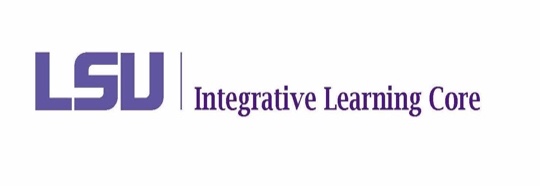 ILC Instrument(s) Choices and Assessment GuidanceInstruments (also known as direct measures or direct evidence) are those that require students to demonstrate their knowledge and skills relative to the expected learning proficiencies. The ILC program asks instructors to identify the instrument(s) that will be used and how they will be used to assess the dimension(s) chosen.InstrumentDefinition Example Assessment Guidance EssayEssay is a piece of writing on a particular topic/subject.  It is usually over 500 words and includes structured writing such as introduction, body, and conclusion.I have chosen to assess four dimensions.  The entire final essay is worth 100 points.  Each dimension addressed within the essay is worth 25 points.  I have chosen to assess one dimension, dimension X. One-third of each of the three essays will be used to measure this specific dimension. The essays are worth 100 points each and align to the proficiency, however dimension X within each essay accounts for 30/100 points for a total of 90 points. Extended Response Question(s)Extended Response Question(s) is a piece of writing that is short in nature and answers question(s) posed, by an instructor, on a particular topic/subject. They are usually multi-step questions that requires more than one answer.  Usually 300-500 words (1 page single spaced).The extended response question (300-500 words) is worth 10 points (3% of the course grade) and will be used to assess dimension x. Lab ReportLab Report is a piece of writing on a particular topic/subject that incorporates details of an experiment.  Usually scientific in nature and would include sections such as discussion, procedures, and results.The entire lab report aligns to all six dimensions, plus an alternative dimension was added, for a total of seven dimensions.  The lab report is worth 175 points (25 points per dimension) and be used in its entirety to assess all seven dimensions. Multiple Choice QuestionsMultiple Choice Questions is a test, quiz, exam, final exam, etc. that challenges a student’s knowledge on a particular topic/subject.  Students are given questions with a corresponding list of answers and then asked to pick the best answer.There will be a total of 32 questions across four exams used for assessment, with 8 questions related to dimension X and 24 questions related to dimension Y. PerformancePerformance is a performance to an audience within an art context.The composition assignment #1 will be used to assess dimension x. Students will compose two different phrases, a simple meter and compound meter, and perform the melody in class.  PresentationPresentation is a way of using oral communication skills to explain a topic/subject to an audience.The persuasive speech presentation is worth 200 points (20% of the course grade) and will be used to evaluate all five oral communication dimensions. Each dimension will count as ⅕ of the total persuasive speech grade. Reflection PaperReflection Paper is a piece of writing where students use critical thinking to reflect on a particular topic/subject, event, or experience.I have chosen two dimensions for global learning. Each dimension will be measured with a reflection paper, two of the five reflection papers required.  Each reflection paper is worth 50 points for a total of 100 points.Short Answer Question(s)Short Answer Question(s) allows for a response that is short in nature and answers question(s) posed, by an instructor, on a particular topic/subject. Usually a single question that requires a single response.  Approximately one paragraph in length or could also be a computational generated resolution.The final exam will consist of 5-8 short answer questions.  The exact number may differ across sections. Each short answer is directly aligned to dimension x. OtherAn instructor may choose to use ‘other’ if none of the above options are used to assess a student’s achievement of a particular dimension.  Other direct measures could include: computer-based open ended questions, research projects, case studies, licensure/certification testing, portfolios, etc.Three dimensions with five computer-based open ended questions per dimension will be used for assessment. There will be a total of 15 questions selected to represent the 15 concepts that appear in the Homework, Quizzes, Tests, and on the Final Exam. Are you using multiple instruments across sections?Are you using multiple instruments across sections?The dimension to be assessed in all sections is dimension x.  The instruments used to assess this dimension may include multiple-choice, extended-response, and/or short answer questions. Regardless of the instrument chosen, the topics will be the same across all sections. Are you using multiple instruments within one section?Are you using multiple instruments within one section?A reflection paper (Written Assignment 3; 10%) and answers from 33 multiple choice questions (66 points; ca 10%) from in- class exams will be used to assess dimension x.  The final scores for  each instrument will be averaged to provide an aggregated assessment score for each student. 